Gesuch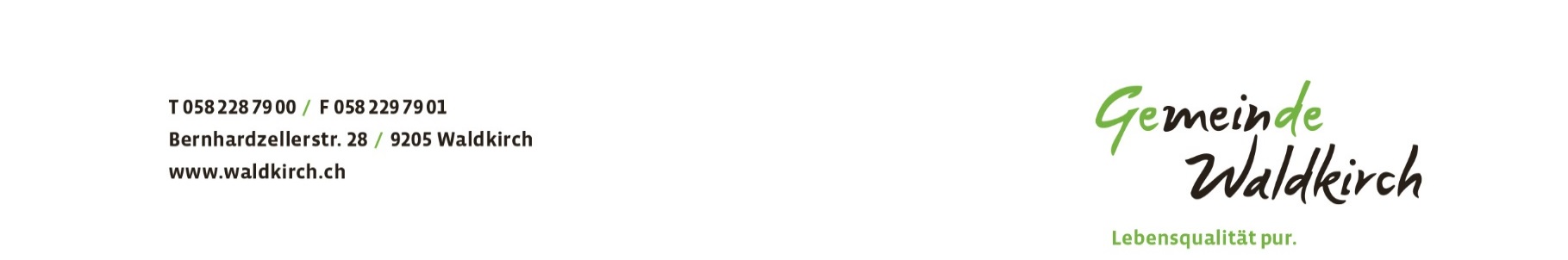 zur Verkürzung der SchliessungszeitArt. 17 des Gastwirtschaftsgesetzes vom 26. November 1995 (GWG)Betrieb:     Anlass:     Patentinhaber/-in:     Datum, Zeit:     	Beginn Schliessungszeit:     Rechnungsempfänger/-in (Adresse):     Datum:      			Unterschrift Patentinhaber/-in:		...................................................Das Gesuch ist bis 3 Tage vor dem Anlass dem Sekretariat Waldkirch schriftlich oder telefonisch zu stellen.Verfügung1.	Die beantragte Schliesszeit wird genehmigt.2.	Auflagen und Bedingungen:3.	Gebühr (wird separat in Rechnung gestellt)		Fr. ………………Waldkirch, Michael FreiLeiter KanzleiVerteiler-	Patentinhaber/-in-	Polizeistation Gossau-	Akten